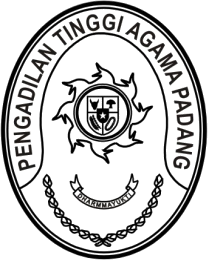 MAHKAMAH AGUNG REPUBLIK INDONESIADIREKTORAT JENDERAL BADAN PERADILAN AGAMAPENGADILAN TINGGI AGAMA PADANGJalan By Pass KM 24, Batipuh Panjang, Koto TangahKota Padang, Sumatera Barat 25171 www.pta-padang.go.id, admin@pta-padang.go.idNomor     	:        /KPTA.W3-A/OT1.6/III/2024                                   Padang, 20 Maret 2024Sifat          : TerbatasLampiran	: -Perihal	:	Undangan Yth.Wakil Ketua;Panitera;Plt. Sekretaris;Panitera Muda;Kepala Bagian;Kepala Sub. Bagian; danSub. Bagian Renprog  Pengadilan Tinggi Agama PadangAssalamu’alaikum Wr. WbBersama ini kami mengundang saudara untuk mengikuti rapat, yang Insya Allah akan dilaksanakan pada:Hari/Tanggal		: Jumat / 22 Maret 2024Jam 		: 08.30 WIB s.d. selesaiTempat	 :	 Ruang Rapat Pimpinan Agenda			: 1. Evaluasi Perencanaan Program dan Anggaran Triwulan I                                             Tahun 2024				  2. Perencanaan Program dan Anggaran Triwulan II Tahun                                                          2024.Demikian disampaikan, atas kehadirannya diucapkan terima kasih.Wassalam,Ketua Pengadilan Tinggi Agama Padang  Abd. Hamid Pulungan 